от 24   января . № 7 О муниципальной целевой программе«Обеспечение безопасности людей на водных объектах в муниципальном образовании «Визимьярское сельское поселение» Килемарского муниципального района  на 2013-2020 годы»В соответствии с Федеральным законом от 6 октября . № 131-ФЗ «Об общих принципах организации местного самоуправления в Российской   Федерации», Федеральным законом  от 21 декабря . № 68-ФЗ 
«О защите населения и территорий от чрезвычайных ситуаций природного   и техногенного характера», Законом Республики Марий  Эл от 17 мая . № 339-III «О защите населения и территории Республики Марий Эл 
от чрезвычайных ситуаций природного и техногенного характера», поручением Президента Российской Федерации Д.А.Медведева 
от 22 февраля . Пр-447, постановлением Правительства Республики 
Марий Эл от 31 мая 2012 года № 189 «Обеспечение безопасности людей на водных объектах в Республике Марий Эл на 2013-2020 годы», постановлением администрации Килемарского муниципального района от 20 августа 2012 года № 511 «О муниципальной целевой программе «Обеспечение безопасности людей на водных объектах в муниципальном образовании «Килемарский муниципальный район на 2013-2020 годы» администрация муниципального образования «Визимьярское сельское поселение» Килемарского  муниципального  района п о с т а н о в л я е т:1. Утвердить муниципальную целевую программу «Обеспечение безопасности людей на водных объектах в муниципальном образовании «Визимьярское сельское поселение» Килемарского  муниципального  района на 2013-2020 годы» согласно приложению.2. Контроль за исполнением настоящего постановления оставляю 
за собой.ВИЗИМЬЯР ЯЛПОСЕЛЕНИЙЫНАДМИНИСТРАЦИЙ ПУНЧАЛАДМИНИСТРАЦИЯ ВИЗИМЬЯРСКОГО СЕЛЬСКОГО ПОСЕЛЕНИЯГлава администрацииВизимьярского сельского поселенияА.П.Нагорнова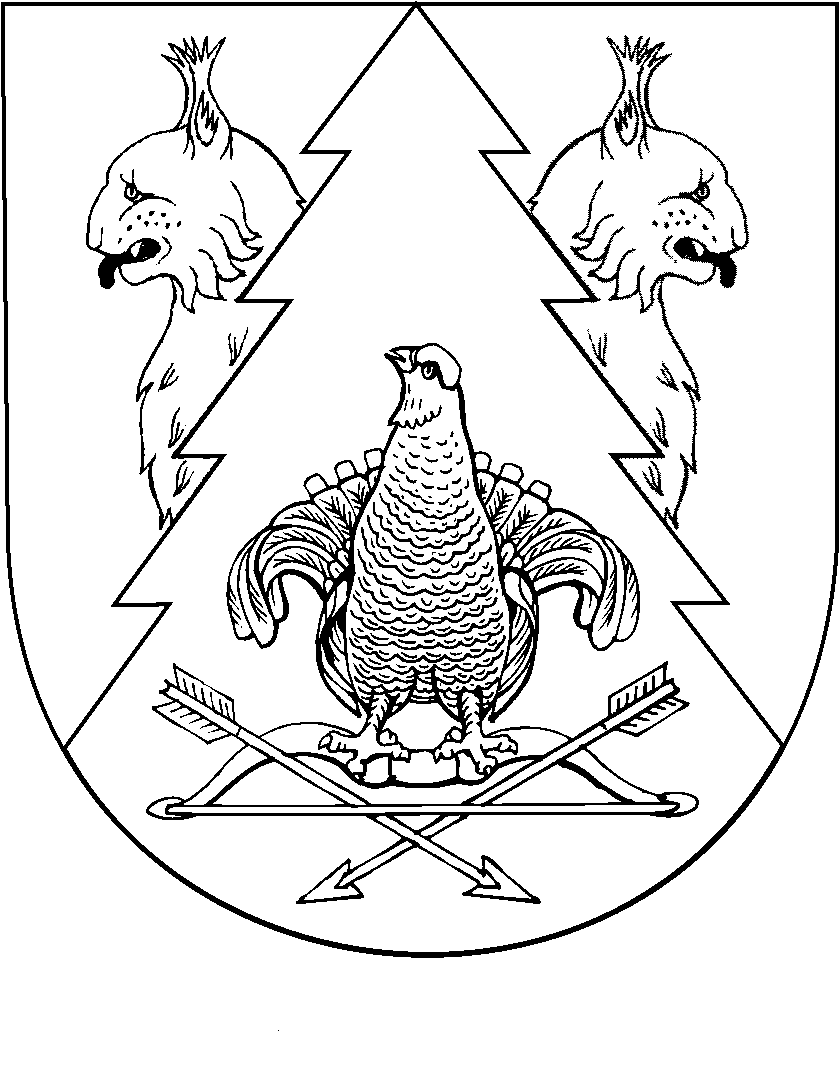 